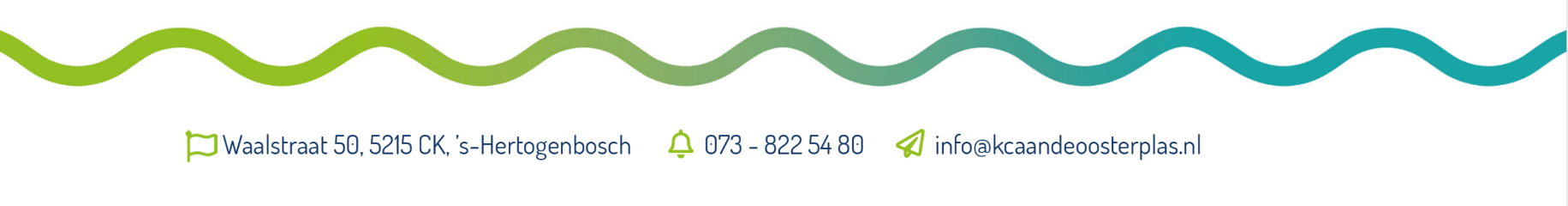 N.B. De aan u gevraagde informatie wordt opgenomen in een geautomatiseerd systeem, dat uitsluitend wordt gebruikt t.b.v. de eigen schooladministratie en voor zover nodig voor het verstrekken van gegevens aan daartoe bij de wet bevoegde onderwijsinstanties. Naast dit formulier vragen wij ook toestemming voor het maken van opnamesAanmeldformulierAanmeldformulierAanmeldformulierAanmeldformulierNeem een officieel identiteitsbewijs van het kind mee bij het inleveren van dit aanmeld-formulier op school.Neem een officieel identiteitsbewijs van het kind mee bij het inleveren van dit aanmeld-formulier op school.Neem een officieel identiteitsbewijs van het kind mee bij het inleveren van dit aanmeld-formulier op school.Neem een officieel identiteitsbewijs van het kind mee bij het inleveren van dit aanmeld-formulier op school.Gegevens van het kindGegevens van het kindGegevens van het kindGegevens van het kindAchternaam NationaliteitVoornamenGeboortelandRoepnaamThuistaalGeslacht meisje   jongen   meisje   jongen   meisje   jongen  BSNGeboortedatumMontessoristroom     Methodestroom   Montessoristroom     Methodestroom   Montessoristroom     Methodestroom   Montessoristroom     Methodestroom   GeboorteplaatsDyslexie in de familie                ja          neeDyslexie in de familie                ja          neeDyslexie in de familie                ja          neeDyslexie in de familie                ja          neeHoogbegaafdheid in de familie   ja          neeHoogbegaafdheid in de familie   ja          neeHoogbegaafdheid in de familie   ja          neeHoogbegaafdheid in de familie   ja          neeAndere kinderen uit het gezin                                                                         Andere kinderen uit het gezin                                                                         Andere kinderen uit het gezin                                                                         Andere kinderen uit het gezin                                                                         Andere kinderen uit het gezin                                                                         Andere kinderen uit het gezin                                                                         Andere kinderen uit het gezin                                                                         Andere kinderen uit het gezin                                                                         NaamGeboortedatum                                                        NaamGeboortedatumGegevens vorige onderwijsinstellingGegevens vorige onderwijsinstellingGegevens vorige onderwijsinstellingGegevens vorige onderwijsinstellingNaam kinderopvang peuterspeelzaal, schoolNaam kinderopvang peuterspeelzaal, schoolNaam kinderopvang peuterspeelzaal, schoolNaam kinderopvang peuterspeelzaal, schoolMedische gegevensMedische gegevensMedische gegevensMedische gegevensHuisartsPraktijkMedicijngebruik AllergieDit deel wordt door school ingevuldDit deel wordt door school ingevuldDit deel wordt door school ingevuldDit deel wordt door school ingevuldOfficieel ID-bewijs gezien bij inschrijving paraaf school:Officieel ID-bewijs gezien bij inschrijving paraaf school:Gegevens verwerkt in administratie datum: Inschrijfbevestiging verstuurd naar ouders datum:Inschrijfbevestiging verstuurd naar ouders datum:Inschrijfbevestiging verstuurd naar ouders datum:Ingedeeld in groep:Leerjaar:Persoonsgegevens ouders/verzorgersPersoonsgegevens ouders/verzorgersPersoonsgegevens ouders/verzorgersPersoonsgegevens ouders/verzorgersPersoonsgegevens ouders/verzorgersPersoonsgegevens ouders/verzorgersPersoonsgegevens ouders/verzorgersPersoonsgegevens ouders/verzorgersVerzorger 1Verzorger 2AchternaamAchternaamVoornaamVoornaamVoorlettersVoorlettersRelatie tot kindRelatie tot kindWettelijke verzorger       ja          neeWettelijke verzorger       ja          neeWettelijke verzorger       ja          neeWettelijke verzorger       ja          neeWettelijke verzorger        ja          neeWettelijke verzorger        ja          neeWettelijke verzorger        ja          neeWettelijke verzorger        ja          neeGeboortelandGeboortelandNationaliteitNationaliteitAdresAdresPostcodePostcodeWoonplaatsWoonplaatsTelefoonTelefoonTelefoon werkTelefoon werkMailadresMailadresBurgerlijke StaatBurgerlijke StaatExtra telefoonnummer in geval van noodExtra telefoonnummer in geval van noodExtra telefoonnummer in geval van noodExtra telefoonnummer in geval van noodNaamNummerNaam NummerVerklaringHierbij verklaren de ouders/verzorgers dat bovenstaande alle vermelde gegevens juist zijn:Hierbij verklaren de ouders/verzorgers dat bovenstaande alle vermelde gegevens juist zijn:Hierbij verklaren de ouders/verzorgers dat bovenstaande alle vermelde gegevens juist zijn:Hierbij verklaren de ouders/verzorgers dat bovenstaande alle vermelde gegevens juist zijn:Hierbij verklaren de ouders/verzorgers dat bovenstaande alle vermelde gegevens juist zijn:Hierbij verklaren de ouders/verzorgers dat bovenstaande alle vermelde gegevens juist zijn:Hierbij verklaren de ouders/verzorgers dat bovenstaande alle vermelde gegevens juist zijn:Hierbij verklaren de ouders/verzorgers dat bovenstaande alle vermelde gegevens juist zijn:Datum:Plaats:HandtekeningHandtekening